Service provider organisation—service activity type, code (NCCS v2.0) ANN{.N{.NN}}Exported from METEOR(AIHW's Metadata Online Registry)© Australian Institute of Health and Welfare 2024This product, excluding the AIHW logo, Commonwealth Coat of Arms and any material owned by a third party or protected by a trademark, has been released under a Creative Commons BY 4.0 (CC BY 4.0) licence. Excluded material owned by third parties may include, for example, design and layout, images obtained under licence from third parties and signatures. We have made all reasonable efforts to identify and label material owned by third parties.You may distribute, remix and build on this website’s material but must attribute the AIHW as the copyright holder, in line with our attribution policy. The full terms and conditions of this licence are available at https://creativecommons.org/licenses/by/4.0/.Enquiries relating to copyright should be addressed to info@aihw.gov.au.Enquiries or comments on the METEOR metadata or download should be directed to the METEOR team at meteor@aihw.gov.au.Service provider organisation—service activity type, code (NCCS v2.0) ANN{.N{.NN}}Identifying and definitional attributesIdentifying and definitional attributesMetadata item type:Data ElementShort name:Service activity typeMETEOR identifier:270478Registration status:Community Services (retired), Standard 01/03/2005Definition:The type(s) of services that are usually available to or provided to persons, as represented by a code.Data Element Concept:Service provider organisation—service activity type Value Domain:Service activity type code (NCCS v2.0) ANN{.N{.NN}}Value domain attributesValue domain attributesValue domain attributesRepresentational attributesRepresentational attributesRepresentational attributesClassification scheme:National Classifications of Community Services version 2.0National Classifications of Community Services version 2.0Representation class:CodeCodeData type:StringStringFormat:ANN{.N{.NN}}ANN{.N{.NN}}Maximum character length:88Source and reference attributesSource and reference attributesOrigin:Australian Institute of Health and Welfare (AIHW) 2003. National classifications of community services, Version 2.0. AIHW Cat. no. HWI 40. Canberra: AIHW.Data element attributes Data element attributes Collection and usage attributesCollection and usage attributesGuide for use:Service activities should be collected according to the lower level of coding in the National Classifications of Community Services, Version 2.0 (NCCS v2.0)To meet program or service specific needs, the categories used in individual data collections may be more detailed than those in the service activities classification of the NCCS v2.0, but they should always be mappable to categories in the NCCS v2.0.Collection methods:Can be collected for the main type of service provided or all types on either an individual client event or episode of care or reflect general availability. In some collections this metadata item may be more narrowly defined to include only the services that are relevant to that collection. For example in the Commonwealth/State/Territory Disability Agreement National Minimum Data Set (CSTDA NMDS), only the support activity which the service outlet has been funded to provide under the Commonwealth State/Territory Disability Agreement (CSTDA) is collected. There could be instances though where an agency provides other services that are not funded by the CSTDA.Comments:Categories used in individual community services data collections such as the Home and Community Care (HACC), CSTDA and the Supported Accommodation Assistance Program (SAAP) have been mapped to the service activities classification in the National Classifications of Community Services.Source and reference attributesSource and reference attributesSubmitting organisation:Australian Institute of Health and Welfare
Relational attributesRelational attributesRelated metadata references:Is re-engineered from  Service activity type, version 2, DE, NCSDD, NCSIMG, Superseded 01/03/2005.pdf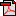  (15.7 KB)       No registration status